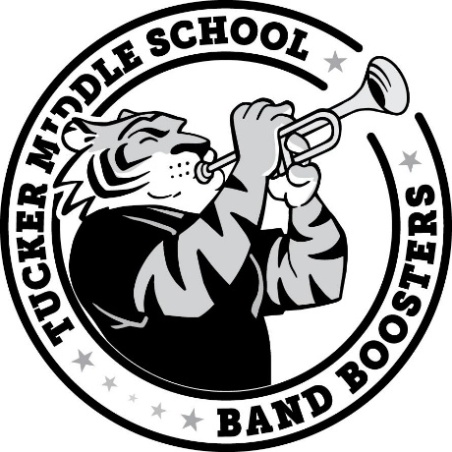 Band dues for the 2018 – 2019 school year are $100.00 – We kindly ask that all dues be paid in full by October 1, 2018. Items included/covered by 6th Grade Dues: Band t-shirt, band hoodie, band tote bag, tuxedo shirt (required for performances), binder w/ sheet protectors, maintenance of instruments and equipment, music, GMEA Large Group Performance Evaluation registration fee, snacks and refreshments throughout the year, transportation/local field trips, photography, clinicians, local/national director’s conferencesItems included/covered by 7th/8th Grade Dues: 7th/8th Grade Band Banquet & Awards Ceremony (certificates, trophies, meals, etc.), binder w/ sheet protectors, maintenance of instruments and equipment, music, GMEA Large Group Performance Evaluation registration fee, snacks and refreshments throughout the year, transportation/local field trips, photography, clinicians, local/national director’s conferences.Replacement TMS band t-shirts ($15), hoodies ($20) and tuxedo shirts ($20) may be purchased throughout the year. Please see Ms. Kang.World’s Finest Chocolate Sales Money raised may be used to offset dues owed by band member. Please see Ms. Kang for additional information.TMS Band Programs6th Grade Cadet Band (All 6th Graders)7th/8th Grade Symphonic Band (All 7th/8th Graders)7th/8th Grade Pep Band (All 7th/8th Graders)6th/7th/8th Grade Jazz Band (Selected 6th/7th/8th Graders)6th/7th/8th Grade Drumline (Selected 6th/7th/8th Graders)6th Grade Band Member Annual EventsAnnual Band CookoutWinter ConcertAtlanta Symphony Orchestra Field TripFeeder School PerformanceLarge Group Performance EvaluationSpring Concert7th/8th Grade Band Member Annual EventsAnnual Band CookoutAttend and perform at 2 TMS football gamesAttend and perform at 2 TMS basketball gamesAttend a Tucker High School football game and perform with the Tucker High School Marching BandFall ConcertWinter ConcertAtlanta Symphony Orchestra Field TripFeeder School PerformanceLarge Group Performance EvaluationSpring ConcertSpring Band Trip7th/8th Grade Band Banquet & Awards Ceremony2018 – 2019 Tucker Middle School Band Boosters Executive BoardMs. Sara Roper, PresidentMs. Veronica Baker, Vice PresidentMs. Sandra Duchen, TreasurerMs. Teresa Eggleston, Secretary2018 – 2019 Tucker Middle School Band Parent RepresentativesMs. Joni Johnston, 8th Grade RepresentativeMr. Adam Sanderson, 7th Grade RepresentativeMs. Sandra Duchen, Jazz Band ManagerTucker Middle School Band Booster Contact Email – Tuckermiddlebandboosters@gmail.comPlease feel free to contact us with any questions/concerns or to volunteer! See attached sheet for a description of TMS Band Booster volunteer positions. Visit our website for additional information  - www.tuckermiddleband.com